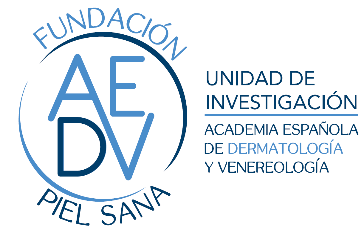 CLINI-AEDVPlataforma de recogida de series de casos de la AEDVPropuesta de nueva serie de casos:Enviar a investigacion@aedv.es, poniendo en el asunto “CLINI-AEDV”Propuesta de variables a recoger:Es suficiente con hacer una descripción inicial de los datos a recoger, que serán revisados antes del inicio del estudio.Nombre del académico:Nombre:Centro:Correo electrónico:Si es residente, nombre y correo electrónico del adjunto supervisor:Número de académico:¿Actúa en representación de un grupo de trabajo o de un grupo de investigación?¿Cuál? (recomendamos anunciar todas las series a través de los grupos)Propuesta de enfermedad a describir:¿Es novedoso? Describir la literatura reciente y sus carencias ( incluir bibliografía y detallar las limitaciones que justifican una nueva serie)¿Cuáles serían los objetivos principales?¿Cuántos pacientes puede/n aportar el académico que lo propone? Indicar si ya hay otros académicos involucrados y cuántos casos estiman que se podrían recoger en total.VariableNotasVariables sobre el diagnósticoVariables sobre el diagnósticoDemográficasDemográficasOtrasOtras